Проект постановленияО  программе сельского поселения «Снижение рисков и смягчение последствий чрезвычайных ситуаций природного и техногенного характера  на территории сельского поселения Мичуринский сельсовет  муниципального района Шаранский район Республики Башкортостан со сроком реализации до 2027 года»В соответствии с пунктом 21 части 1 статьи 15 Федерального закона            от 6 октября 2003 года № 131-ФЗ «Об общих принципах организации местного самоуправления в Российской Федерации», Федеральным законом от 21 декабря 1994 года № 68-ФЗ «О защите населения и территорий от чрезвычайных ситуаций природного и техногенного характера», во исполнение постановления Правительства Республики Башкортостан от 27 июля 2017 года № 349 «О государственной программе «Снижение рисков и смягчение последствий чрезвычайных ситуаций природного и техногенного характера в Республике Башкортостан» (с изменениями на 27.07.2020 г.) и в целях последовательного снижения рисков чрезвычайных ситуаций, повышения безопасности населения и защищенности потенциально опасных объектов от угроз природного и техногенного характера, а также обеспечения необходимых условий для безопасной жизнедеятельности и устойчивого социально-экономического развития сельского поселения, ПОСТАНОВЛЯЮ:Утвердить прилагаемую целевую программу «Снижение рисков и смягчение последствий чрезвычайных ситуаций природного и техногенного характера  на территории сельского поселения Мичуринский сельсовет муниципального района Шаранский район Республики Башкортостан со сроком реализации до 2027 года» (далее - Программа). Мероприятия и объемы финансирования Программы подлежат ежегодной корректировке с учетом возможностей бюджета сельского поселения Мичуринский сельсовет  муниципального района Шаранский район Республики Башкортостан.         3. Постановление №185 от 11.12.2015 г.»О  программе сельского поселения  «Снижение рисков и смягчение последствий чрезвычайных ситуаций природного и техногенного характера на территории сельского поселения Мичуринский  сельсовет муниципального района Шаранский район Республики Башкортостан со сроком реализации до 2020 года» считать утратившим силу.        4. Настоящее постановление вступает в силу с момента обнародования в здании администрации сельского поселения Мичуринский сельсовет  и на официальном сайте  сельского поселения .         5. Контроль за выполнением настоящего постановления оставляю за собой.          Глава сельского поселения			                    В.Н.КорочкинУтвержденопостановлением главы сельского поселения                                                                       Мичуринский сельсовет                                                                                                 от ________________Программа сельского поселения«Снижение рисков и смягчение последствий чрезвычайных ситуаций природного и техногенного характера на территории сельского поселения Мичуринский сельсовет   муниципального района Шаранский район Республики Башкортостан со сроком реализации до 2027 года»СОДЕРЖАНИЕПаспорт Программы1. ВведениеЦелевая программа «Снижение рисков и смягчение последствий чрезвычайных ситуаций природного и техногенного характера в сельском поселении Мичуринский сельсовет  муниципальном районе Шаранский район до 2027 года» является частью республиканской целевой программы «Снижение рисков и смягчение последствий чрезвычайных ситуаций природного и техногенного характера в Республике Башкортостан», утвержденной Постановлением Правительства Республики Башкортостан от 27 июля 2017 года № 349.Программа разработана для  обеспечения устойчивого социально-экономического развития сельского поселения за счет реализации комплекса организационно-технических мероприятий, направленных на снижение  ущерба от чрезвычайных ситуаций, пожаров и несчастных случаев на воде, достижение необходимого уровня пожарной безопасности и безопасности пребывания людей на водных объектах.2. Содержание проблемы и обоснованиенеобходимости ее решения программными методамиШаранский район расположен на западной части Республики Башкортостан. Рельеф района равнинно-холмистый, 24 % площади занимают леса, в основном, смешанного типа. Общая площадь земель лесного фонда составляет . Высокая степень пожарной опасности характерна для хвойных лесов. На леса высокой и средней горимости приходится 24,9 % общей площади лесов района. По территории района протекают реки Ик, Сюнь, Шаранка, Шалтык шириной от 5 до , глубиной от 1 до . Ледяной покров на реках устанавливается с ноября до середины апреля. Имеется 6 прудов площадью  и объемом 4,2 млн.м3,                             1 водохранилище на р.Сюнь с рабочим объемом 3,2 млн м3. На территории сельского поселения вероятными источниками возникновения техногенных ЧС являются утечки и разливы нефти и нефтепродуктов с магистрального нефтепровода, промысловых трубопроводов, на территории автозаправочных станций, а также утечки природного газа с магистральных газопроводов и сетевого газа, подаваемого населению. На территории сельского поселения возможны аварии на магистральном газопроводе высокого давления с последующим горением, а также локальные утечки нефти с нефтепровода «Чекмагуш – Азнакаево» и внутрипромысловых нефтепроводов. Химически и биологически опасные вещества на территории сельского поселения не производятся. Высокий удельный вес занимает количество пожаров в жилом секторе.По территории муниципального района проходит  автодорог, в том числе  с твердым покрытием, эксплуатируется более  магистральных нефтепроводов,  магистральных и  межпоселковых газопроводов. Сохраняется вероятность возникновения чрезвычайных ситуаций с тяжелыми последствиями на автотранспорте при перевозке огнеопасных, взрывчатых веществ и АХОВ, несмотря на то, что перевозка осуществляется без заезда в населенные пункты специально оборудованными автомобилями. В районе ежегодно образуется около 90 тысяч тонн отходов (более 25 наименований), основное количество которых приходится на долю сельскохозяйственных предприятий.Угроза чрезвычайных ситуаций природного характера зафиксированы в виде сильных морозов, дождей, ураганного ветра с градом и засухи. Анализ ЧС природного характера показывает, что они на территории района случаются с периодичностью в два года 1 (один) раз. На территории района заболеваемость геморрагической лихорадки с почечным синдромом (ГЛПС) колеблется от 5 до 35 случаев (на 100 тыс.чел.), начало эпидемиологического сезона отмечается в мае - июне, сезонность носит летне-осенний характер.Эпизоотолого - эпидемиологическая обстановка по бешенству в районе по-прежнему остается напряженной. Основной причиной ухудшения эпизоотической обстановки является увеличение численности лис – основных хранителей вируса бешенства в природе и неудовлетворительная борьба с безнадзорными животными в населенных пунктах, а также нарушения правил содержания животных их владельцами.В сельском поселении проводится определенная работа по предупреждению и подготовке к ликвидации последствий возможных чрезвычайных ситуаций. Современное состояние звена БТП РСЧС еще не в полной мере обеспечивает комплексное решение проблемы защиты населения и территорий от чрезвычайных ситуаций. На современном этапе целью в области обеспечения безопасности населения и территории сельского поселения является обеспечение гарантированного уровня природно-техногенной безопасности на основе показателей приемлемого риска за счет осуществления комплекса мер, направленных на предупреждение и предотвращение чрезвычайных ситуаций, а также на сохранение здоровья людей, снижение материальных потерь и размеров ущерба окружающей природной среде. Повышение безопасности населения на территории поселения требует комплексного подхода, координации усилий различных предприятий и организаций по снижению уровня риска. Программа должна служить исходной базой при составлении отраслевых и объектовых программ и планов.Ресурсное обеспечение программыРеализация мероприятий Программы осуществляется за счет средств бюджета сельского поселения Мичуринский сельсовет  муниципального района Шаранский район в размере   40  тыс. рублей,  в том числе в 2021 г. – 40,0 тыс.руб., в 2022 г. – 40,0 тыс. руб., в 2023 г. –40,0 тыс. руб., в 2024 г. – 40,0 тыс.руб., в 2025 г. – 40,0 тыс.руб., в 2026 г. – 40,0 тыс.руб., в 2027 г. –40,0 тыс.руб. и средств исполнителей в пределах утвержденной сметы расходов.Конкретные объемы финансирования мероприятий Программы определяются при разработке и утверждении местного бюджета на соответствующий год и могут корректироваться исходя из финансовых возможностей сельского поселения.5. Механизм реализации Программы и контроль за ходом ее выполненияПрограмма представляет собой комплекс мероприятий, направленных на решение проблем в области снижения рисков чрезвычайных ситуаций, повышения безопасности населения и защищенности потенциально опасных объектов от угроз природного и техногенного характера, а также на обеспечение необходимых условий для безопасной жизнедеятельности и устойчивого социально-экономического развития сельского поселения Мичуринский сельсовет  муниципального района Шаранский район Республики Башкортостан.В связи с этим механизм реализации Программы предполагает:постоянную координацию действий исполнителей программных мероприятий;принятие мер по увеличению доли средств внебюджетных источников в общем объеме финансирования Программы.Контроль за выполнением Программы возлагается на комиссию по чрезвычайным ситуациям и обеспечению пожарной безопасности муниципального района Шаранский район Республики Башкортостан и отдел по ГО и ЧС.Информация о ходе выполнения местной Программы и использования ресурсов бюджета сельского поселения Мичуринский сельсовет  муниципального района Шаранский район предоставляется в установленном законодательством Республики Башкортостан порядке.6. Перечень программных мероприятий«Снижение рисков и смягчение последствий чрезвычайных ситуаций природного и техногенного характера на территории сельского поселения Мичуринский сельсовет  муниципального района Шаранский район Республики Башкортостан со сроком реализации до 2027 года»Башкортостан РеспубликаһыШаран районымуниципаль районыныңМичурин ауыл Советыауыл биләмәһе ХакимиәтеМичурин ауылы, тел.(34769) 2-44-48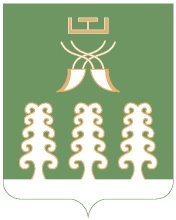 Республика БашкортостанАдминистрация сельского поселенияМичуринский сельсоветмуниципального районаШаранский районс. Мичуринск тел.(34769) 2-44-48Паспорт Программы51.Введение62.Содержание проблемы и обоснование необходимости ее решения программными методами73.Ресурсное обеспечение Программы84.Механизм реализации Программы и контроль за ходом ее     выполнения95.Перечень программных мероприятий10Наименование ПрограммыСнижение рисков и смягчение последствий чрезвычайных ситуаций природного и техногенного характера на территории сельского поселения Мичуринский сельсовет   муниципального района Шаранский район Республики Башкортостан со сроком реализации до 2027 годаОснование для разработки ПрограммыЗакон Республики Башкортостан от 14 марта .              № 26-з «О защите населения и территорий от чрезвычайных ситуаций природного и техногенного характера».Постановление Правительства Республики Башкортостан от 27 июля 2017 г. №349 «О государственной программе «Снижение рисков и смягчение последствий чрезвычайных ситуаций природного и техногенного характера в Республике Башкортостан» (с внесенными изменениями на 27.07.2020 г.).Основные разработчики ПрограммыАдминистрация сельского поселения Мичуринский сельсовет  муниципального района Шаранский район Республики БашкортостанЦели и задачи Программы     Цели:последовательное снижение рисков чрезвычайных ситуаций;повышение безопасности населения и защищенности потенциально опасных объектов от угроз природного и техногенного характера;обеспечение необходимых условий для безопасной жизнедеятельности и устойчивого социально-экономического развития сельского поселения Цели и задачи ПрограммыЗадачи:развитие системы муниципального контроля и регулирования рисков чрезвычайных ситуаций природного и техногенного характера;развитие и совершенствование системы информационного обеспечения управления рисками ЧС, соответствующих систем связи и оповещения;прогнозирование рисков чрезвычайных ситуаций на потенциально опасных объектах и разработка комплекса мер по обеспечению необходимого уровня их защищенности; совершенствование системы муниципального управления и экстренного реагирования в чрезвычайных и кризисных ситуациях;совершенствование организационной основы сил и средств ликвидации чрезвычайных ситуаций, тушения пожаров и гражданской обороны;совершенствование системы обучения населения в области безопасности жизнедеятельности;Важнейшие целевые индикаторы и показатели Снижение ущерба от чрезвычайных ситуаций, в том числе:снижение количества гибели людей;снижение количества пострадавшего населения; снижение экономического ущерба; повышение эффективности прогнозирования   чрезвычайных ситуаций; повышение эффективности затрат на мероприятия по предупреждению чрезвычайных ситуацийОсновное мероприятиеСроки и этапы реализации ПрограммыВыполнение функций по защите населения и территорий от чрезвычайных ситуаций природного и техногенного характера2021-2027 г.г.Объемы и источники финансирования Программы Общий объем финансирования Программы за счет всех источников финансирования составляет 280,0 тыс. руб.Источниками финансирования Программы являются:бюджет сельского поселения –280,0 тыс.руб.Ожидаемые конечные результаты реализации Программы и показатели ее социально-экономической эффективностиУлучшение качества жизни населения путем снижения рисков чрезвычайных ситуаций природного и техногенного характера, повышения до приемлемого уровня безопасности населения и защищенности потенциально опасных объектов от ЧС;снижение ущерба от чрезвычайных ситуаций по отношению к показателям 2020 года, в том числе: не допустить гибель людей;количества пострадавшего населения – до 4-6%; экономического ущерба – до 5-7%;повышение эффективности информационного обеспечения мероприятий по предупреждению чрезвычайных ситуаций, систем мониторинга и прогнозирования чрезвычайных ситуаций по отношению к показателям 2020 года, в том числе: полноты мониторинга – до 6-8%; достоверности прогноза – до10-12%№ п/пНаименование мероприятияИсполнитель мероприятияНаправление и источник финансированияПрогнозируемый объем финансирования, тыс.руб.Прогнозируемый объем финансирования, тыс.руб.Прогнозируемый объем финансирования, тыс.руб.Прогнозируемый объем финансирования, тыс.руб.Прогнозируемый объем финансирования, тыс.руб.Прогнозируемый объем финансирования, тыс.руб.Прогнозируемый объем финансирования, тыс.руб.Прогнозируемый объем финансирования, тыс.руб.Прогнозируемый объем финансирования, тыс.руб.Прогнозируемый объем финансирования, тыс.руб.Прогнозируемый объем финансирования, тыс.руб.Прогнозируемый объем финансирования, тыс.руб.Прогнозируемый объем финансирования, тыс.руб.Прогнозируемый объем финансирования, тыс.руб.Прогнозируемый объем финансирования, тыс.руб.Прогнозируемый объем финансирования, тыс.руб.Прогнозируемый объем финансирования, тыс.руб.Прогнозируемый объем финансирования, тыс.руб.Прогнозируемый объем финансирования, тыс.руб.Прогнозируемый объем финансирования, тыс.руб.Прогнозируемый объем финансирования, тыс.руб.Прогнозируемый объем финансирования, тыс.руб.Ожидаемые      результатыреализации мероприятияОжидаемые      результатыреализации мероприятияОжидаемые      результатыреализации мероприятияОжидаемые      результатыреализации мероприятия№ п/пНаименование мероприятияИсполнитель мероприятияНаправление и источник финансированиявсегов т.ч. по годамв т.ч. по годамв т.ч. по годамв т.ч. по годамв т.ч. по годамв т.ч. по годамв т.ч. по годамв т.ч. по годамв т.ч. по годамв т.ч. по годамв т.ч. по годамв т.ч. по годамв т.ч. по годамв т.ч. по годамв т.ч. по годамв т.ч. по годамв т.ч. по годамв т.ч. по годамв т.ч. по годамв т.ч. по годамв т.ч. по годам№ п/пНаименование мероприятияИсполнитель мероприятияНаправление и источник финансированиявсего202120212021202120222022202320232024202420252025202520252025202620262026202620272027123456666778899101010101011111111121213131.Выполнение функций по защите населения и территорий от чрезвычайных ситуаций природного и техногенного характераАдми-нистрация сельского поселенияБез финансовых затрат0000000000000000000000Информирование населения о мерах безопасностиИнформирование населения о мерах безопасности1.1Совершенствование системы информирования и оповещения населения Адми-нистрация сельского поселенияБез финансовых затрат0000000000000000000000Повышение эффективности информационных материалов по проблемам обеспечения безопасности жизнедеятельностиПовышение эффективности информационных материалов по проблемам обеспечения безопасности жизнедеятельности1.2Приобретение, хранение и содержание резерва материальных ресурсов, предназначенных для ликвидации последствий чрезвычайных ситуаций и ГОАдми-нистрация сельского поселениябюджет сельского поселения280404040404040404040404040404040404040404040Обеспечение хранения и содержания резерва материальных ресурсовОбеспечение хранения и содержания резерва материальных ресурсовОбеспечение хранения и содержания резерва материальных ресурсов1.3Развитие и совершенствование системы подготовки должностных лиц  и специалистов в области предупреждения и ликвидации последствий чрезвычайных ситуаций, системы  обучения населения к действиям в ЧСАдми-нистрация сельского поселенияБез финансовых затрат0000000000000000000000Повышение уровня знаний должностных лиц и населения в области обеспечения безопасности жизнедеятельностиПовышение уровня знаний должностных лиц и населения в области обеспечения безопасности жизнедеятельностиПовышение уровня знаний должностных лиц и населения в области обеспечения безопасности жизнедеятельностиПовышение уровня знаний должностных лиц и населения в области обеспечения безопасности жизнедеятельности1.4Определение мест неорганизованного отдыха населения на воде, которые массово посещает население в купальный сезон и на которых отсутствуют спасательные постыАдми-нистрация сельского поселенияБюджет сельского поселения-----------------------------------------Снижение количества погибших и пострадавших от несчастных случаев на воде во время купания в неорганизованных местах массового отдыха населения на водных объектахСнижение количества погибших и пострадавших от несчастных случаев на воде во время купания в неорганизованных местах массового отдыха населения на водных объектахСнижение количества погибших и пострадавших от несчастных случаев на воде во время купания в неорганизованных местах массового отдыха населения на водных объектахСнижение количества погибших и пострадавших от несчастных случаев на воде во время купания в неорганизованных местах массового отдыха населения на водных объектахСнижение количества погибших и пострадавших от несчастных случаев на воде во время купания в неорганизованных местах массового отдыха населения на водных объектах1.6Опубликование в средствах массовой информации и подготовка выступлений о необходимости соблюдения мер безопасности на водных объектах и приемах спасанияАдми-нистрация сельского поселениябюджет сельского поселения-----------------------------------------------Информирование населения о мерах безопасности; повышение готовности населения по оказанию первой помощи пострадавшим  Информирование населения о мерах безопасности; повышение готовности населения по оказанию первой помощи пострадавшим  Информирование населения о мерах безопасности; повышение готовности населения по оказанию первой помощи пострадавшим  Информирование населения о мерах безопасности; повышение готовности населения по оказанию первой помощи пострадавшим  Информирование населения о мерах безопасности; повышение готовности населения по оказанию первой помощи пострадавшим  1.7Проведение бесед, занятий с учителями, родителями и детьми, викторин, конкурсов рисунков и сочинений по правилам поведенияна водоемах в зависимости от сезона годаАдми-нистрация сельского поселения------------------------------------------------------------------Проведение мероприятий с участием детей для их информирования о правилах поведения и формирования у них навыков безопасного поведения на водеПроведение мероприятий с участием детей для их информирования о правилах поведения и формирования у них навыков безопасного поведения на водеПроведение мероприятий с участием детей для их информирования о правилах поведения и формирования у них навыков безопасного поведения на водеПроведение мероприятий с участием детей для их информирования о правилах поведения и формирования у них навыков безопасного поведения на воде1.8Проведение рейдов и патрулирований неорганизованных мест массового отдыха людей на водеАдми-нистрация сельского поселения----------------------Обеспечение безопасности населения на водных объектахОбеспечение безопасности населения на водных объектахОбеспечение безопасности населения на водных объектахОбеспечение безопасности населения на водных объектахИтого350,0350,050,050,050,050,050,050,050,050,050,050,050,050,050,050,050,050,050,050,050,050,0